Storing Tax Records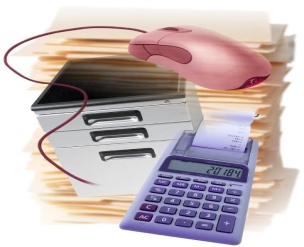 Storing tax records: How long is long enough?April 15 has come and gone and another year of tax forms and shoeboxes full of receipts is behind us. But what should be done with those documents after your check or refund request is in the mail?Federal law requires you to maintain copies of your tax returns and supporting documents for three years. This is called the "three-year law" and leads many people to believe they're safe provided they retain their documents for this period of time.However, if the IRS believes you have significantly underreported your income (by 25 percent or more), or believes there may be indication of fraud, it may go back six years in an audit. To be safe, use the following guidelines.Business Documents To Keep: For One Year……….Correspondence with Customers and VendorsDuplicate Deposit SlipsPurchase Orders (other than Purchasing Department copy)Receiving SheetsRequisitionsStenographer's NotebooksStockroom Withdrawal Forms For Three Years……….Employee Personnel Records (after termination)Employment ApplicationsExpired Insurance PoliciesGeneral CorrespondenceInternal Audit ReportsInternal ReportsPetty Cash VouchersPhysical Inventory TagsSavings Bond Registration Records of EmployeesTime Cards For Hourly Employees For Six Years……….Accident Reports, ClaimsAccounts Payable Ledgers and SchedulesAccounts Receivable Ledgers and SchedulesBank Statements and ReconciliationsCancelled ChecksCancelled Stock and Bond CertificatesEmployment Tax RecordsExpense Analysis and Expense Distribution SchedulesExpired Contracts, LeasesExpired Option RecordsInventories of Products, Materials, SuppliesInvoices to CustomersNotes Receivable Ledgers, SchedulesPayroll Records and Summaries, including payment to pensionersPlant Cost LedgersPurchasing Department Copies of Purchase OrdersSales RecordsSubsidiary LedgersTime BooksTravel and Entertainment RecordsVouchers for Payments to Vendors, Employees, etc.Voucher Register, SchedulesForever………..While federal guidelines do not require you to keep tax records "forever," in many cases there will be other reasons you'll want to retain these documents indefinitely.Audit Reports from CPAs/AccountantsCancelled Checks for Important Payments (especially tax payments)Cash Books, Charts of AccountsContracts, Leases Currently in EffectCorporate Documents (incorporation, charter, by-laws, etc.)Documents substantiating fixed asset additionsDeedsDepreciation SchedulesFinancial Statements (Year End)General and Private Ledgers, Year End Trial BalancesInsurance Records, Current Accident Reports, Claims, PoliciesInvestment Trade ConfirmationsIRS Revenue Agents. ReportsJournalsLegal Records, Correspondence and Other Important MattersMinutes Books of Directors and StockholdersMortgages, Bills of SaleProperty Appraisals by Outside AppraisersProperty RecordsRetirement and Pension RecordsTax Returns and WorksheetsTrademark and Patent RegistrationsPersonal Documents To Keep: For One Year………. While it's important to keep year-end mutual fund and IRA contribution statements forever, you don't have to save monthly and quarterly statements once the year-end statement has arrived.For Three Years……….Credit Card StatementsMedical Bills (in case of insurance disputes) Utility RecordsExpired Insurance Policies For Six Years……….Supporting Documents For Tax ReturnsAccident Reports and ClaimsMedical Bills (if tax-related)Sales ReceiptsWage GarnishmentsOther Tax-Related BillsForever……….CPA Audit ReportsLegal RecordsImportant CorrespondenceIncome Tax ReturnsIncome Tax Payment ChecksProperty Records / Improvement Receipts (or six years after property sold)Investment Trade ConfirmationsRetirement and Pension RecordsSpecial CircumstancesCar Records (keep until the car is sold)Credit Card Receipts (keep until verified on your statement)Insurance Policies (keep for the life of the policy)Mortgages / Deeds / Leases (keep 6 years beyond the agreement)Pay Stubs (keep until reconciled with your W-2)Sales Receipts (keep for life of the warranty)Stock and Bond Records (keep for 6 years beyond selling)Warranties and Instructions (keep for the life of the product)Other Bills (keep until payment is verified on the next bill)Depreciation Schedules and Other Capital Asset Records (keep for 3 years after the tax life of the asset)